JÖ 										Übung 1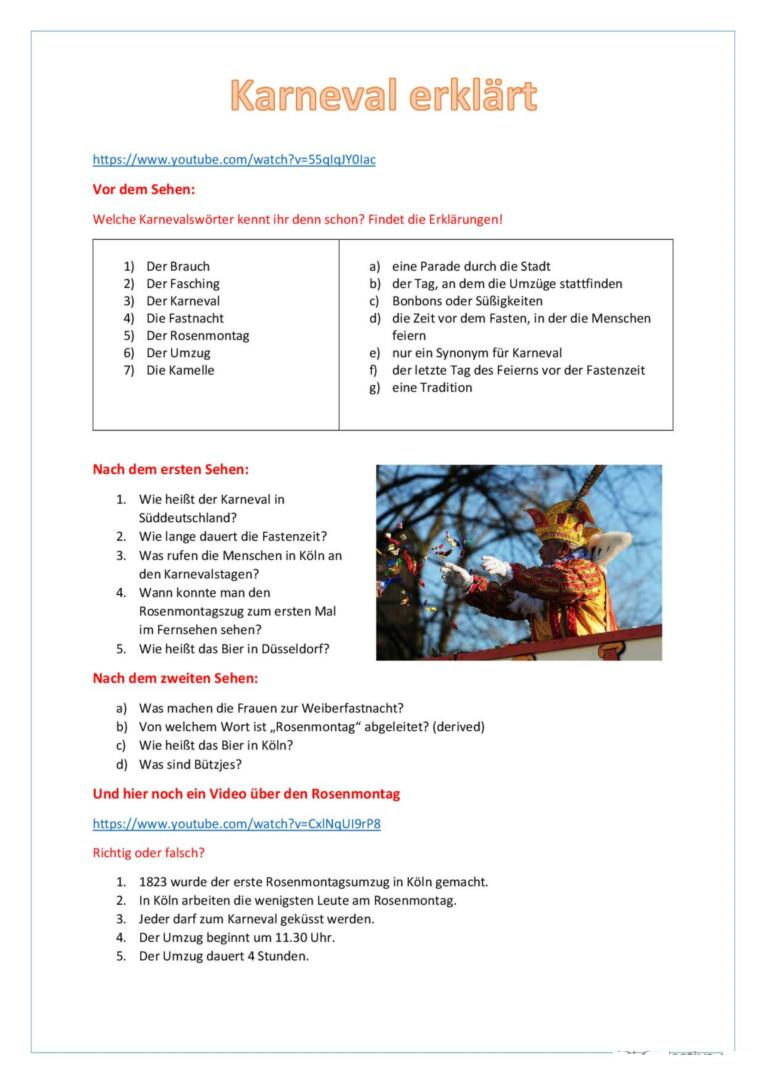 